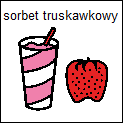 SORBET TRUSKAWKOWY PRODUKTY: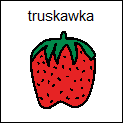 - 500g TRUSKAWEK 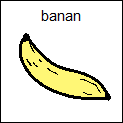 - 1szt   BANANA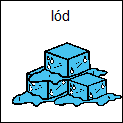 - KILKA KOSTEK LODU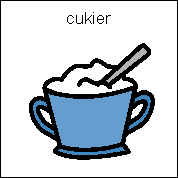 - 100g CUKRU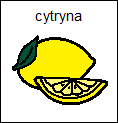 - KILKA KROPEL SOK Z CYTRYNY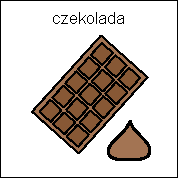 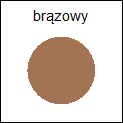 - 100g   CZEKOLADY - 100g   CZEKOLADY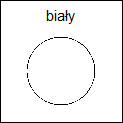 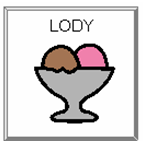 PRZYGOTOWANIE:TRUSKAWKI , BANANA UMYĆ.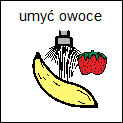 USUNĄĆ SZYPUŁKI. OBRAĆ BANANA.    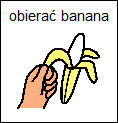 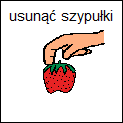 ZMIELIĆ CUKIER NA PUDER.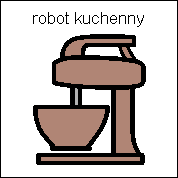 ZKRUSZYĆ LÓD W ROBOCIE KUCHENNYM. DODAĆ TRUSKAWKI, BANANA I ZMIKOSWAĆ. WYCISNĄĆ CYTRYNĘ.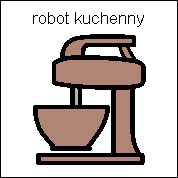 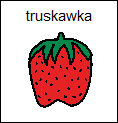 NAŁOŻYĆ SORBET DO PUCHARKÓW.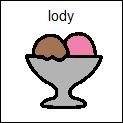 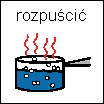 ROZPUŚCIĆ CZEKOLADY I ZAMOCZYĆ KILKA TRUSKAWEK.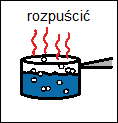 